NNFK RamundbergetUKL/ÖKL 20171008
Domare: Jean-Marc ChablozMark: Meflon/Anåfjällen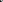 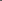 Förhållanden: Mulet runt 2-4 grader varmt. Vinden var svag till måttlig från nordväst. Brariptillgång.
GST ENDALSHÖJDENS DEBBIE HARRY SE57539/2015, äg & för Ingalill Rosenius, DvärsättDebbie går hela dagen i mycket bra till utmärkt fart och stil. Hon får med sig mycket terräng i stora och väl revierande slag. Försvinner några minuter i början av andra släpp men fortsätter sen sitt fina sök. Tar stånd, samtidigt som föraren ger resningsorder lyfter riporna, hon är komplett lugn i flog och skott. I samma släpp stånd igen, fåglarna lyfter och Debbie förföljer en kortare sträcka. I fjärde släpp så har partner ett tomt stånd som Debbie sekunderar. Fem släpp, släpptid 65 minuter, 1 ukl (FF)IRVST RUBRA ALBA DIVA DIOR SE19252/2016, äg & för Kjell Moen, FunäsdalenDiva jagar hela dagen i mycket bra till utmärkt fart och stil. Hon har ett utmärkt söksformat oavsett vinden i god kontakt. Har ett stånd mot slutet av dagen som hon löser ut. Diva har under dagen ett par chanser på fågel. Fem släpp, släpptid 65 minuter, 0 ukl (FS)ESH VALLARFJÄLLET'S C-BIRK SE21676/2016, äg & för Birgitta Winberg, StorvretaBirk börjar lite försiktigt men går sedan upp sig och jagar i mycket bra fart, stil och format. Han har ett mycket bra söksupplägg i sidovinden. Birk sekunderar partner i stånd i fjärde släpp. Tröttnar lite mot slutet. Fem släpp, släpptid 65 minuter, 0 ukl (FS) PT OHLSMYRENS P WILDA MATILDA SE41364/2016, äg & för Roland Ohlsson, 0vikenMatilda går hela dagen i mycket bra till utmärkt fart och stil. Hon visar i första släpp ett mycket bra söksupplägg i sidovind, blir lite öppet i medvinden i andra släpp men visar sedan resten av dagen ett mycket bra söksformat. I fjärde släpp så markera Matilda, justerar i omgångar och tar ett stilfullt stånd, fåglarnas lyfter runt om henne och hon förföljer. I sista släpp så ses Matilda förfölja en ripkull en kortare sträcka. Fem släpp, släpptid 65 minuter, 3 ukl (FF, FS) IRVSH RUBRA ALBA CURT THE CONQUEROR SE50338/2014, äg & för Jenny Westerlund, ÖverhörnäsCurt börjar dagen i bra fart och stil med ett lite ensidigt sök där han fastnar en del i markvittringen. Han går sedan upp sig rejält och går i mycket bra fart, stil och format. Har ett tomt stånd. I fjärde släpp så stöter han en ripa och förföljer. Fyra släpp, släpptid 55 minuter, 0 ökl (FS) EST J VALLARFJÄLLET'S A-NASTI SE23942/2011, äg & för Birgitta Winberg, StorvretaNasti går i första och andra släpp lite ojämnt vad gäller farten och går ner sig mot slutet av båda släpp. Hon revierar mycket bra men ett större format hade önskats i den öppna terrängen. Nasti går sedan upp sig och jagar resten av dagen i mycket bra fart, stil och format. Har ett stånd som hon löser ut och kort därefter lyfter en liten ripkull i samma område, hon kan stoppas efter några meter. Det blir tyvärr ingen jaktbarsituation av det men det var en mycket fin chans. Nasti har i sista släpp en chans till. Fyra släpp, släpptid 50 minuter, 0 ökl (FS) PT J OHLSMYRENS P WILD AT HEART SE31354/2014, äg & för Roland Ohlsson, OvikenDarla (Wild at Heart) jagar i mycket bra fart och stil. Hon har ett mycket bra söksformat och upplägg oavsett vinden. Sekunderar partners tom stånd. Hittas sedan i stånd bakom en enbuske, fåglarna lyfter och hon är komplett lugn i flog och skott. Darla får chans att resa färdigt, tar stånd, föraren ger resningsorder samtidigt som fågeln lyfter och hon tar ett skutt framåt och sätter sig, apporterar den utlagda fågeln korrekt efter lite uppmaning. I början av andra släpp så stöter partner en fågel och förföljer. Darla ses i rörelse i samma område och avslutas. Två släpp, släpptid 20 minuter, 2 ökl (FF, FS) IRVST RUBRA ALBA CHARA SE50336/2014, äg & för Jenny Westerlund, ÖverhörnäsChara går i mycket bra fart och stil. Hon har ett mycket bra och väl anpassat söksformat. I andra släpp så visar hon ett stort, utmärkt sidovindsök utan att missa någonting. I sista släpp så markerar hon först, stöter och förföljer. Fyra släpp, släpptid 50 minuter, 0 ökl (FS)EST J SE UCH OHLSMYRENS ROSPIGA SE27403/2011, äg & för Maud Mattsson, GrisslehamnRospiga jagar i mycket bra fart och stil. Hon söker mycket bra och får med sig all anvisad mark i stora väl revierande slag. I början av andra släpp så stöter Rospiga en fågel, förföljer och utgår. Två släpp, släpptid 20 minuter, 0 ökl (FS)EST J OHLSMYRENS PROUD MARY SE30099/2013, äg & för Roland Ohlsson, OvikenMary jagar i mycket bra fart och stil. Hon visar upp ett mycket väl anpassat söksformat i både sidovind och motvind. Vi ser henne smyga och ta stånd, fåglarna lyfter runt om henne när vi närmar oss, hon stoppas inom ett hagelhåll och apportera den utlagda fågeln mycket bra. Tre släpp, släpptid 50 minuter, 3 ökl (FF)Tack till alla deltagare för en fin dag på fjället samt provledningen för ett väl arrangerat prov!Frösön 2017-10-18Jean-Marc Chabloz